Контрольная работа«История России с древнейших времен до конца XIX века».I вариант1. Расположите в хронологической последовательности исторические события. Запишите цифры,                    которыми обозначены исторические события в правильной последовательности.1) Медный бунт2) Восстание Хлопко3) Открытие Колумбом Америки2. Установите соответствие между событиями и годами: к каждой позиции первого столбца подберите            соответствующую позицию из второго столбца.3. Ниже приведён ряд имён. Все они, кроме двух, связаны с русско-турецкими войнами второй половины XVIII в. Найдите и запишите порядковые номера терминов, относящихся к другому историческому          периоду. 1) Е. Ф. Канкрин, 2) Г. А. Потемкин, 3) П. И. Шувалов, 4) П. Я. Румянцев, 5) Н. Н. Новосильцев,              6) А. Д. Меншиков.4. Ниже приведён перечень терминов. Все они, за исключением двух, относятся к событиям XVIII в.     Найдите и запишите порядковые номера терминов, относящихся к другому историческому периоду.1) Коллегии, 2) фискал, 3) бироновщина, 4) земская управа, 5) отруб, 6) верховник.5. Напишите пропущенное понятие (термин). Важный в истории России процесс, характеризуемый терминами «самодержавие», «неограниченная    монархия», «централизация власти и управления», называется становлением и развитием _____________.6. Напишите пропущенное понятие (термин).В 1556 г. по инициативе Избранной рады на период военных действий было ограничено ________________ — существовавшая в Русском государстве система распределения должностей в         зависимости от знатности рода.7. Установите соответствие между терминами, понятиями и их определениями. Запишите в ответ цифры, расположив их в порядке, соответствующем буквам: 8. Установите соответствие между военными конфликтами и событиями, которые к ним относятся: к каждой позиции первого столбца подберите соответствующую позицию второго столбца.9. Установите соответствие между фрагментами исторических источников и их краткими                           характеристиками: к каждому фрагменту, обозначенному буквой, подберите по две соответствующие      характеристики, обозначенные цифрами.ФРАГМЕНТЫ ИСТОЧНИКОВА) «Когда теперь увидели, что эта печальная непогода и буря в общем улеглись, и стали полагать, что все подготовлено для мирного, улучшенного положения, его царское величество в день, когда происходит процессия, велел вызвать народ, чтобы он явился перед ним у помоста вне Кремля, причем присутствовал здесь и вельможа Никита Иванович Романов. Его царское величество стал говорить речь. Он выразил сильное сожаление, что народ, без его ведома, испытал такие бедствия со стороны безбожныхПлещеева и Тихоновича, ныне получивших заслуженное воздаяние. Он сказал далее, что ныне на их места назначены благочестивые люди, которые будут кротко и справедливо управлять народом и соблюдать пользу и благосостояние народные, находясь под бдительным его, царя, оком. Усиленный налог на соль, по его слову, должен также быть отменен. Царь обещал также, при первой возможности, взять обратно выданные им милостивые грамоты о монополиях; кроме того, он обещал расширить и увеличить их привилегии и те льготы, какие у них были. Кроме того, он сказал, что во всем будет, как отец отечества, в царской своей милости благосклонен народу. После этого народ низко наклонил перед ним свои головы и пожелал царю долгой жизни.Б) «...Кольми же паче должны мы иметь попечение о целости всего нашего государства, которое с помощию божиею, ныне паче распространено, как всем видимо есть; чего для за-благоразсудили мы сей устав учинить, дабы сие было всегда в воле правительствующего государя, кому оной хочет, тому и определит наследство, и определенному, видя какое непотребство, паки отменит, дабы дети и потомки не впали в такую злость, как выше писано, имея сию узду на себе».ХАРАКТЕРИСТИКИ1) Современником событий, описываемых в тексте, был Алексей Адашев.2) В отрывке речь идет речь о правителе России, окончательно установившем крепостное право.3) В отрывке речь идет о правителе России, который был отцом Петра Великого.4) Через поколение после царя, о котором говорится в документе, в Московском государстве пресеклась правящая династия.5) Данный документ стал одной из причин дворцовых переворотов.6) Автор данного документа упразднил в России патриаршество.10. Выберите из списка события, связанные с внешней политикой России в XVIII в. Ответ запишите      цифрами без пробелов.1) Смоленская война2) Семилетняя война3) Андрусовское перемирие4) разделы Речи Посполитой5) Деулинское перемирие6) Ясский мир11. Установите соответствие между фамилиями деятелей российской культуры XVII—XVIII вв. и их     произведениями. Запишите в ответ цифры, расположив их в порядке, соответствующем буквам: 12. Установите соответствие между правителями Российского государства и их современниками.               Запишите в ответ цифры, расположив их в порядке, соответствующем буквам: 13. Заполните пустые ячейки таблицы, используя приведённый ниже список пропущенных элементов: для каждого пропуска, обозначенного буквами, выберите номер нужного элемента.Пропущенные элементы:1) первая русско-турецкая война2) Жанна де Арк3) А.Н. Куропаткин4) Семилетняя война5) 1558–1583 гг.6) Смоленская война7) 1337-1453 гг.8) А.М. Курбский9) 1654–1667 гг.14. Заполните пустые ячейки таблицы, используя представленные в приведённом ниже списке данные. Для каждой ячейки, обозначенной буквами, выберите номер нужного элемента.Пропущенные элементы:1) Иван IV2) Фёдор Иванович3) Михаил Федорович4) 1462-1505 гг.5) 1558-1603 гг.6) 1645-1676 гг.7) создание Приказа тайных дел8) переписка с Иваном Грозным9) принятие указа о заповедных «летах»15. Прочтите отрывок из исторического источника.«В конце июля открылась первая сессия Комиссии о сочинении нового Уложения — свода законов. Подобные комиссии существовали и при Петре Великом, и позднее, но работа ни одной из них не сопровождалась таким громким пропагандистским шумом. Старые комиссии тихо собирались, вызывали для совещаний представителей с мест, переписывали, дополняли старые законы, обсуждали новые. Теперь всё было по-другому. Свыше 570 нарядно — подчас весьма экзотично — одетых людей, приехавших со всех необъятных концов страны, представляли собой яркое зрелище: ведь со времён Земских соборов XVII века не собиралась вся "Земля", Россия. Великолепна была и сама красочная процедура открытия заседаний комиссии в освящённой традицией Грановитой палате, и многословный "Наказ" императрицы депутатам, где часто встречались гордые, высокие и даже крамольные по тем временам политические понятия: "равенство всех граждан", "вольность", "под защитой законов", "права" и т.д. Наконец, работа Комиссии шла в обстановке солидности и серьёзности, говоривших о намерении власти и депутатов преобразовать страну.И хотя сам "Наказ" был довольно посредственной компиляцией (преимущественно — из "Духа законов" Монтескьё) о принципах желательного устройства государства, хотя пылкие речи депутатов создавали лишь иллюзию парламентской свободы, а итоги их многомесячной работы были ничтожны, тем не менее о Комиссии и её инициаторе заговорила вся страна, а потом и мир».Используя отрывок и знания по истории, выберите в приведённом списке три верных суждения. Запишите в ответ цифры, под которыми они указаны.1) В состав комиссии входили представители государственных крестьян.2) Созыв упоминаемой в отрывке комиссии показывал готовность власти к преобразованиям.3) Заседания комиссии проходили в Санкт-Петербурге.4) Автором упоминаемого в тексте «Наказа» была императрица Елизавета Петровна.5) Заседания комиссии были прерваны в связи с началом русско-турецкой войны.6) Результатом работы комиссии стало принятие нового свода законов.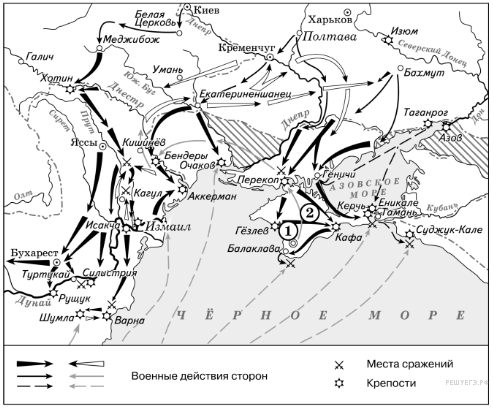 16. Рассмотрите схему и выполните задания. Назовите фамилию государственного деятеля, получившего почётный титул за присоединение и освоение территорий, обозначенных на схеме цифрой «2».17. Какие суждения, относящиеся к событиям, обозначенным на схеме, являются верными? Выберите три суждения из шести предложенных. Запишите в таблицу цифры, под которыми они указаны.1) Мирный договор, завершивший войну, события которой обозначены на данной схеме, был подписан в городе, отмеченном цифрой «1».2) В результате этой войны Россия утратила заштрихованные на схеме территории.3) Участниками событий данной войны были А. Орлов и П. Румянцев.4) После завершения войны, события которой обозначены на данной схеме, Россия стала империей.5) Начало войны, события которой изображены на данной схеме, стало предлогом для прекращения    деятельности Уложенной комиссии.6) Императрицей России в это время была Екатерина II.18.  Установите соответствие между памятниками культуры и их краткими характеристиками: к каждой позиции первого столбца подберите соответствующую позицию из второго столбца.19. Рассмотрите изображение и выполните задание.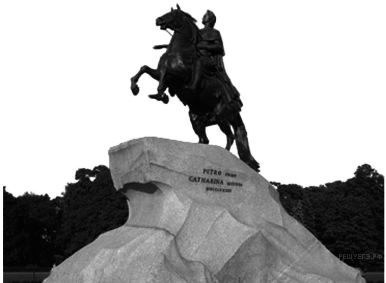 Какие суждения о памятнике, который Вы видите, являются верными? Выберите два суждения из пяти предложенных. Запишите в таблицу цифры, под которыми они указаны.1) Данный памятник является образцом реалистического направления в искусстве.2) Данный памятник установлен по повелению императрицы Екатерины II.3) Император, которому установлен данный памятник, правил во второй четверти XVIII в.4) Данный памятник известен под названием «Медный всадник».5) Автором данного памятника является Ф. И. Шубин.20. Прочтите отрывок из исторического источника и  ответьте на вопрос,  к какому веку относится этот   документ? Укажите его название. Кем он был первоначально подписан?Из исторического источника.«Понеже по воле всемогущего бога и по общему желанию российского народа мы по преставлению всепресветлейшего державнейшего Великого государя Петра Второго, императора и самодержца всероссийского, нашего любезнейшего государя племянника, императорский всероссийский престол восприяли... того ради, чрез сие наикрепчайшее обещаемся, что и наиглавнейшее мое попечение и старание будет не только о содержании, ко и крайнем и всевозможном распространении православные нашел веры греческого исповедания, такожде, по приятии короны российской, в супружество во всю мою жизнь не вступать и наследника, ни при себе, ни о себе никого не определять. Еще обещаемся, что понеже целость и благополучие всякого государства от благих советов состоит, того ради мы ныне уже учрежденный Верховный тайный совет в восьми персонах всегда содержать и без оного Верховного тайного совета согласия:1) Ни с кем войны не всчинять.2) Миру не заключать.3) Верных наших подданных никакими новыми податями не отягощать.4) В знатные чины... выше полковничьего ранга не жаловать, ниже к знатным делам никого не определять, и гвардии и прочим полкам быть под ведением Верховного тайного совета.5) У шляхетства живота и имения и чести без суда не отымать.6) Вотчины и деревни не жаловать.7) В придворные чины, как русских, так и иноземцев, без совету Верховного тайного совета не производить....А буде чего по сему обещанию не исполню и не додержу, то лишена буду короны российской».21. Используя текст документа и знания по истории, объясните, по чьей инициативе он был подготовлен и с какими целями. Укажите не менее двух целей.22. Используя знания по истории, объясните, почему данные обещания не были реализованы. Назовите не менее трёх причин.23. Экономическая политика Петра I была направлена на подъём отечественной промышленности и       торговли.  Назовите законодательный акт, который ставил целью поддержку отечественных                    производителей и защиту их от конкуренции более сильных иностранных фирм на российском рынке.    Почему в XVIII в. ввозные пошлины на испанское или французское вино были высокими, а на красители (индиго, кармин и др.) из колоний тех же стран — низкими?                            СОБЫТИЯГОДЫA) поход княгини Ольги в Древлянскую землюБ) составление «Правды Ярославичей»B) осада поляками СмоленскаГ) Чесменкое сражение1) 941 г.2) 946 г.3) 1770 г.4) 1072 г.5) 1045 г.6) 1609 г.ОПРЕДЕЛЕНИЯПОНЯТИЯА) плата, взимавшаяся с крестьянина при переходе от одного владельца к  другомуБ) земли, даваемые Иваном Грозным в личное пользование служилым людям на условиях службы государюВ) годы, в которые запрещался переход крестьян от одного феодала к другому в Юрьев деньГ) часть земли, выделенная Иваном Грозным в управление боярам1) заповедные лета2) земщина3) опричнина4) пожилое5) поместьеСРАЖЕНИЯВОЙНЫА) Синопское сражениеБ) сражение при КагулеВ) сражение у острова ГренгамГ) сражение при Рымнике 1) русско-турецкая война 1768–1774 гг.2) русско-турецкая война 1787–1791 гг.3) Крымская война4) Семилетняя война5) Северная война6) Ливонская войнаФАМИЛИИПРОИЗВЕДЕНИЯA) В. Н. ТатищевБ) С.П. КрашенинниковB) Аристотель ФьоравантиГ) С.И. Дежнев1) Первый известный мореплаватель, прошедший по Берингову проливу.2) «История Российская с самых древнейших времён»3) Путешественник, исследователь, прошел на удах весь Амур.4) Этнограф, путешественник, исследователь Сибири и Камчатки, автор знаменитой книги «Описание земли Камчатки».5) Построил Успенский собор в Московском Кремле, участвовал в походах на Новгород.ПРАВИТЕЛИСОВРЕМЕННИКИA) царь Иван IVБ) царь Алексей МихайловичB) император Пётр IГ) император Павел I1) А. М. Курбский2) А. Д. Меншиков3) Н. И. Панин4) А. Я. Ордин-Нащокин5) П. А. СтолыпинВоеначальникВойнаГоды войны__________(А)Столетняя__________(Б)П.С. Салтыков__________(В)1756−1763 гг.М.Б. Шеин__________(Г)1632−1634 гг.__________(Д)Ливонская__________(Е)ПравительВремя правленияСобытияЕлизавета I__________(A)__________(Б)Алексей Михайлович__________(B)принятие Соборного уложения__________(Г)1533—1584 гг.__________(Д)__________(Е)1584—1598 гг.учреждение патриаршестваПАМЯТНИКИ КУЛЬТУРЫХАРАКТЕРИСТИКИА) «Царь-пушка»Б) «Задонщина»В) Зимний дворецГ) церковь Покрова на Нерли1) Данный памятник архитектуры создан при Юрии Долгоруком.2) Автором данного шедевра является Андрей Чохов.3) Памятник создан в XII в.4) Этот архитектурный памятник создан в Санкт-Петербурге.5) Творение посвящено событию, произошедшему в XIV в.6) Творение посвящено победе русского войска в «Стоянии на Угре»